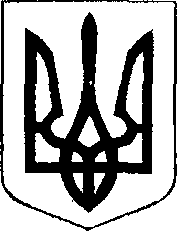 У К Р А Ї Н АЖовківська міська радаЛьвівського району Львівської області15-а сесія  VIII-го демократичного скликанняРІШЕННЯвід 30.09.2021 р.    №  153	                                                                      м. ЖовкваПро затвердження Програми підтримки учнівської молодіна 2021 рік у новій редакціїКеруючись ст.ст.25,26 Закону України «Про місцеве самоврядування в Україні», враховуючи висновки постійних профільних комісій, Жовківська міська рада                                              В И Р І Ш И Л А:Затвердити  Програму  підтримки учнівської молоді на 2021 рік, згідно з додатком.Контроль за виконанням рішення покласти на профільну комісію міської ради.Міський голова                                                              Олег  ВольськийЗАТВЕРДЖЕНО:Рішенням сесії Жовківської міської радиВід 30.09. 2021 р. № 153Голова Жовківської Міської ради________________  О.Вольський «_____» _________ 2021 р. ПРОГРАМАпідтримки учнівської молоді на 2021 рік(нова редакція)1.Назва:  «Програма підтримки учнівської молоді на 2021 рік» (нова редакція)2. Замовник:   Відділ освіти Жовківської міської ради 3. Мета:створення сприятливих умов для навчання та виховання учнівської молоді, реалізація на практиці всіх потенціалів і здібностей особи;забезпечення всебічного духовного і фізичного розвитку особистості,  формування морально-правової культури, профілактики негативних явищ у  молодіжному  середовищі;залучення підростаючого покоління до збереження та примноження    духовної та  матеріальної культури рідного краю;4. Початок:  -січень  2021 року, закінчення: грудень 2021 року      5. Етапи фінансування: протягом року6. Загальні обсяги фінансування з міського бюджету: 196,00         Основні завдання програми:сприяння ініціативі та активності учнівської  молоді в усіх сферах життєдіяльності;суспільства, формування і розвитку обдарованої особистості з усвідомленоюгромадською позицією, системою глибоких знань;об’єднання зусиль державних установ та політичних і громадських організацій у справі національного виховання дітей та молоді;підвищення ефективності державної освітньої політики на районному рівні;підтримка дитячих та молодіжних організацій у реалізації  їх ініціатив, спрямованих на вирішення проблем у школі.7. Очікувані результати виконання програми:формування у молоді основ гуманістичного світогляду, пріоритетності високихморальних, культурних, загальнолюдських цінностей. Утвердження почуттяпатріотизму та національної свідомості;залучення дітей та підлітків до оволодіння культурними і духовнимицінностями українського народу, сприяння розвиткові і формуванню всебічно розвиненої особистості;популяризувати в молодіжному середовищі героїко визвольних змагань українського народу, об’єднати зусилля держаних установ у справі патріотичного виховання молоді;посилення профілактичної роботи щодо запобігання в учнівському середовищі негативних явищ, таких як, тютюнопаління, алкоголізм, наркоманія, охоплення молоді рухом за здоровий спосіб життя;забезпечення якісно нового рівня в організації і проведенні дитячих масових  заходів;   8. Установи, уповноважені здійснювати контроль за виконанням програми: Жовківська міська радаПЕРЕЛІК заходів, обсяги та джерела фінансування цільової програмиНазва замовника: Жовківська міська рада, Відділ освіти Жовківської міської радиНазва програми:      Програма підтримки учнівської  молоді 2021 рік (нова редакція)Начальник                                                Василь  Сало                                                                 Найменування  заходуКФКВТерміни виконанняОрієнтовані обсяги фінансування, ( тис. грн.)Орієнтовані обсяги фінансування, ( тис. грн.)Орієнтовані обсяги фінансування, ( тис. грн.)Орієнтовані обсяги фінансування, ( тис. грн.)Орієнтовані обсяги фінансування, ( тис. грн.)Найменування  заходуКФКВТерміни виконанняЗагальний обсяг за кварталами за кварталами за кварталами за кварталамиНайменування  заходуКФКВТерміни виконанняЗагальний обсягIIIIIIIV1. Проведення міських, районних, обласних конкурсів художньої творчості.1020Протягом року 4,02. Проведення районного фестивалю української патріотичної пісні «Сурми звитяги», присвяченого річниці утворення УПА.1020IV квартал4,04,03. Дитячий фестиваль «ВеселкаЖовківський ЦДЮТ1020ІV квартал5.05.04. Дитячий фестиваль естрадної та народної пісні «Співанкова райдуга дитинства»Жовківський ЦДЮТ1020ІV квартал2.02.05. Заходи з нагоди відзначення  Дня матері та Міжнародного Дня  захисту дітей1090II квартал8.08.06.Проведення заходів з відзначення свят зимової обрядовості Жовківський РЦДЮТ1020Протягом року2.07.Участь учнівських команд  в  міських, обласних, всеукраїнських змагання з техніки пішохідного туризму та спортивного орієнтування і велотуризму ;1020Протягом року15,08. Конкурс поезії серед дітей та учнівської молоді.                                     1020Протягом року6,09.Святкування 70-річчя Жовківського центру творчості.1090Протягом року27,011. Міжнародний конкурс з української мови імені Петра Яцика .1020IV квартал4,04,013. Міжнародний мовно-літературний конкурс імені Тараса Шевченка 5-11 класи                                                     1020IV квартал3,03,014. Всеукраїнський конкурс «Об’єднаймося ж, брати мої…»придбання грамот, призів1020IV квартал1,01,016. Проведення сесії стратегічного планування для лідерів учнівського самоврядування.1020Протягом року2,017. Проведення щорічного форуму лідерів учнівського самоврядування.(призи,канцтовари,харчування)1020  IV квартали2,02,018. Конкурс «Що? Де? Коли» (кубки, призи, грамоти, відрядження ,харчування)1020Протягом року4,04.019. Участь учнівських колективів ( команд) у Всеукраїнських, обласних та районних заходах 1020Протягом року30.020. Проведення заходів неформальної освіти.1020Протягом року4.021.Участь учнівської молоді в організації та проведені квесту »Резиденція Святого Миколая».1020IV квартал5.022.Участь учнівських команд в обласних спортивних іграх школярів Львівщини1020Протягом року7.023. «Форум ідей» 1020Протягом року50,024.Районні змагання команд у дитячо-юнацькій футбольній лізі та спортивних іграх школярів Жовківщини1020Протягом року8.0Всього: сто дев’яносто шість гривень 00 копПротягом року  196,0